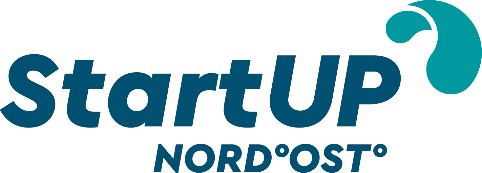 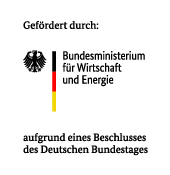 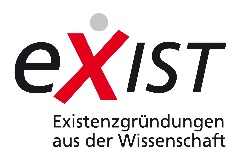 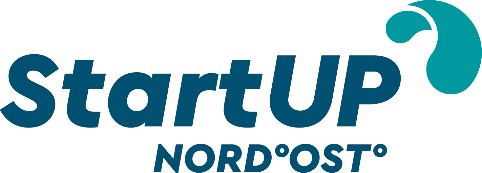 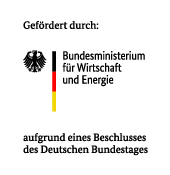 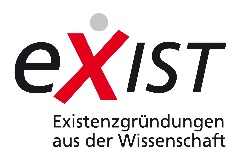 Die Universität Greifswald sowie Hochschulen Neubrandenburg und Stralsund führen im Rahmen der Gründungsinitiative StartUP Nord°Ost° – gefördert durch das Bundesministerium für Wirtschaft und Energie im Rahmen des Programms EXIST-Potentiale – den Businessplanwettbewerb SEGEL SETZEN! für die Wissenschaftsregion NordOst durch.Anmeldung und KurzdarstellungBitte senden Sie die Anmeldung und Kurzdarstellung zusammen mit Ihrem ausführlichen Businessplan (siehe Vorlage Businessplan Detaildarstellung) bis zum 2. November 2021 			per E-Mail an:gruenderbuero@uni-greifswald.de		Betreff: Businessplanwettbewerb SEGEL SETZEN!oder postalisch an:ZFF –  c/o GründerbüroWollweberstraße 117489 GreifswaldIhre Ausführungen werden selbstverständlich vertraulich behandelt. Alle Personen, die mit Ihrer Idee in Berührung kommen, haben vorher entsprechende Geheimhaltungs-verpflichtungen unterzeichnet.TeilnehmerBitte führen Sie die Namen aller Projektbeteiligten auf, aber geben nur die Kontaktdaten des/der Sprechers/Sprecherin an, dessen/deren Namen Sie bitte unterstreichen.Titel Ihres Geschäftskonzeptes und kurze InhaltsbeschreibungTeilnehmer/-in
(Titel, Name, Vorname)Kategorie (bitte ankreuzen)Wissenschaftler/inAlumnus/AlumnaStudent/-inFakultät bzw. 
ForschungseinrichtungFachbereichAnschrift (Straße, PLZ, Ort)TelefonFaxE-Mail